MODALIDAD 1. AYUDAS A GRUPOS DE INVESTIGACIÓN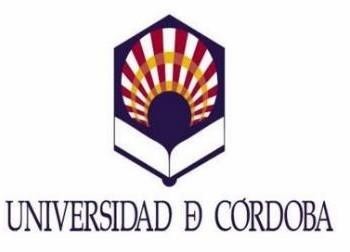 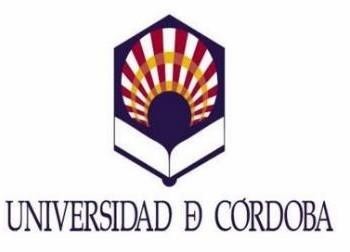 Submodalidad 1.2. UCO ACTIVAMODELO DE SOLICITUDDATOS DE LA PERSONA SOLICITANTE (DIRECTOR DEL GRUPO PAIDI):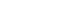 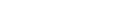 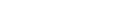 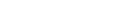 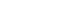 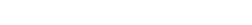 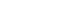 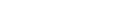 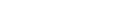 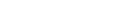 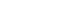 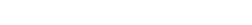 DATOS DEL GRUPO DE INVESTIGACIÓN DEL PAIDI:NOMBRE DEL GRUPOCÓDIGO GRUPO			   Nº DE DOCTORES QUE COMPONEN EL GRUPO:ÚLTIMA PUNTUACIÓN OBTENIDA EVALUACIÓN DEL GRUPO PAIDI DE LA JUNTA DE ANDALUCÍAPROYECTO SOLICITADO Y DENEGADO (del 01/01/2017 al 31/12/2020) / INDICAR EL MÁS IMPORTANTETÍTULO DEL PROYECTOÓRGANO CONVOCANTESOLICITALa persona firmante solicita participar en la convocatoria UCO-Activa del Plan Propio de Investigación de la Universidad de Córdoba 2021, aceptando las condiciones establecidas en la citada convocatoria, aportando esta solicitud y la memoria anexa.Así mismo, el grupo PAIDI solicitante se compromete a presentar un proyecto de investigación a convocatorias de ámbito autonómico, nacional y/o internacional.En Córdoba, a 	de 	de 202_Fdo:  	DIRIGIDO A LA JEFATURA DEL SERVICIO DE GESTIÓN DE LA INVESTIGACIÓNMODALIDAD 1. AYUDAS A GRUPOS DE INVESTIGACIÓNSubmodalidad 1.2. UCO ACTIVAAnexo I: Datos para la evaluación de la solicitudIndicar los proyectos presentados en los últimos 4 años, las evaluaciones previas conseguidas y la trayectoria previa de publicaciones en el equipo (máximo 10 publicaciones).MODALIDAD 1. AYUDAS A GRUPOS DE INVESTIGACIÓNSubmodalidad 1.2. UCO ACTIVAAnexo II: Memoria del Plan de trabajo(Indicar brevemente las previsiones de cada uno de los apartados siguientes en base la fecha fin del período de ejecución de la presente ayuda, que sería aproximadamente desde el día siguiente de la publicación de la resolución definitiva hasta mediados del año 2022).Proyectos previstos presentar en las distintas convocatorias de ámbito autonómico, nacional y/o internacional.a.b.c.(añadir filas si es necesario)Producción científica prevista (artículos, capítulos de libro, etc.).a.b.c.(añadir filas si es necesario)Participación prevista en actividades de divulgación (congresos, jornadas, reuniones científicas, etc.).a.b.c.(añadir filas si es necesario)BREVE JUSTIFICACIÓN DE LA PROPUESTA (MÁXIMO 250 PALABRAS)(justificar la ambición y viabilidad de los objetivos propuestos en los tres apartados anteriores en base a la composición del grupo, su trayectoria, proyectos presentados en los últimos 4 años o cualquier otro extremo que se considere conveniente).MODALIDAD 1. AYUDAS A GRUPOS DE INVESTIGACIÓNSubmodalidad 1.2. UCO ACTIVAAnexo III: Presupuesto para el Plan de trabajoAPARTADOS DEL PRESUPUESTOIMPORTE SOLICITADO (euros)Gastos de personal a contratar con cargo a la ayuda solicitada Costes de adquisición, de alquiler, de mantenimiento o reparación de equipamiento y material científico, material bibliográfico y programas y equipos informáticos.Costes de adquisición de material fungible, suministros y productos similares específico para la actividad de investigación.Costes de conocimientos técnicos y patentes. Costes de solicitud y otros costes derivados del mantenimiento de derechos de propiedad industrial o intelectual.Costes de contratación de servicios externos y consultorías.Costes de servicios generales de investigación.Gastos de subcontratación de la actividad, en su caso.Gastos de desplazamientos, viajes y dietas.Gastos de estancias cortas en centros de investigación y/o empresasCuotas de inscripción en cursos de corta duración, congresos, jornadas, etc.Costes de organización de actividades de transferencia, difusión y divulgación científica, organización de congresos, simposios, cursos, seminarios, jornadas, foros y exposicionesGastos de publicación, edición, páginas web y gastos de difusión o publicidad de la actuación y/o de sus resultados.OTROS NO CONTEMPLADOS (de los elegibles en esta convocatoria)TOTAL SOLICITADO